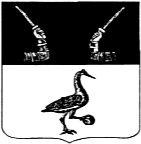 Администрация Приозерский муниципальный район Ленинградской областиП О С Т А Н О В Л Е Н И Еот  25   октября   2022   года   №   3891В связи с приведением Перечня муниципальных программ Приозерского городского поселения Приозерского муниципального района Ленинградской области, утвержденного постановлением администрации муниципального образования Приозерский муниципальный район Ленинградской области от 26.10.2020 г. № 3515 (в редакции постановления № 1639 от 30.05.2022г.), в соответствие с правовыми актами Приозерского муниципального района Ленинградской области, в соответствии с разделом 3.2 Порядка разработки, реализации и оценки эффективности муниципальных программ муниципального образования Приозерское городское поселение и Приозерский муниципальный район Ленинградской области, утвержденного постановлением администрации муниципального образования Приозерский муниципальный район Ленинградской области № 4008 от 10.11.2021 г., и руководствуясь Уставом Приозерского городского поселения Приозерского муниципального района Ленинградской области, администрация Приозерского муниципального района Ленинградской области ПОСТАНОВЛЯЕТ:Внести в Перечень муниципальных программ Приозерского городского поселения Приозерского муниципального района Ленинградской области, утвержденный постановлением администрации муниципального образования Приозерский муниципальный район Ленинградской области от 26.10.2020 г. № 3515, изложив его в редакции согласно приложению к настоящему постановлению.Настоящее постановление подлежит размещению на официальном сайте администрации Приозерского муниципального района Ленинградской области. Начальнику отдела информационных технологий Бекетову Д.Ф. организовать размещение постановления на официальном сайте администрации Приозерского муниципального района Ленинградской области.Контроль за исполнением  настоящего постановления оставляю за собой.Глава администрации                                                                                              А.Н. СоклаковСогласовано:Бойцова О.А.Михалева И.Н.Исп. Тихонова Е.Н. (37-745)Разослано: дело-1, ОЭП-1, ОГХ-1, КСО-1, отдел по культуре и туризму-1, отдел по жилищной политике-1, отдел информационных технологий-1, ОКС-1.Утвержденпостановлением администрацииПриозерского муниципального районаЛенинградской областиот   25  октября 2022 года № 3891(Приложение)Перечень муниципальных программ Приозерского городского поселения Приозерского муниципального района Ленинградской областиО внесении изменений в Перечень муниципальных программ муниципального образования Приозерское городское поселение муниципального образования Приозерский муниципальный район Ленинградской области, утвержденный постановлением администрации муниципального образования Приозерский муниципальный район Ленинградской области от 26.10.2020 г. № 3515.№П/ПНаименование программыКуратор программыОтветственный исполнитель( соисполнитель)Основные направления социально-экономического развития и реализуемые  подпрограммы1Развитие культуры в Приозерском городском поселенииЗаместитель главы администрации по социальным вопросамОтдел по культуре и туризмуОсновные направления- обеспечение прав граждан, проживающих на территории Приозерского городского поселения на участие в культурной жизни, реализацию творческого потенциала населения поселения.2Формирование городской среды и обеспечение качественным жильем граждан на территории Приозерского городского поселениеЗаместитель главы администрации по жилищно-коммунальному хозяйствуОтдел городского хозяйства Основные направления:-повышения качества городской среды и выполнение обязательств по обеспечению жильем граждан в соответствии с установленным федеральным, региональным  законодательством.3Обеспечение устойчивого функционирования и развития коммунальной и инженерной инфраструктуры и повышение энергоэффективности в Приозерском городском поселенииЗаместитель главы администрации по жилищно-коммунальному хозяйствуОтдел городского хозяйстваОтдел капитального строительстваОсновные направления:- обеспечение надежности и эффективности функционирования жилищно-коммунального хозяйства Приозерского городского поселения Приозерского муниципального района Ленинградской области.Подпрограммы:1. Энергосбережение и повышение энергетической эффективности Приозерского городского поселения.2. Газификация Приозерского городского поселения.3. Поддержка преобразований в жилищно-коммунальной сфере на территории Приозерского городского поселения в целях обеспечения бытового обслуживания населения, отвечающего стандартам качества бытового обслуживания.4Благоустройство городских территорий Приозерского городского поселенияЗаместитель главы администрации по жилищно-коммунальному хозяйствуОтдел городского хозяйстваОсновные направления:- создание комфортной среды проживания населения.5Развитие автомобильных дорог Приозерского городского поселенияЗаместитель главы администрации по жилищно-коммунальному хозяйствуОтдел городского хозяйстваОсновные направления:- обеспечение устойчивого функционирования и развития автомобильных дорог для увеличения мобильности и улучшения качества жизни населения, стабильного экономического роста экономики, повышения инвестиционной привлекательности  и транспортной доступности населенных пунктов Приозерского городского поселения.6Устойчивое общественное развитие Приозерского городского поселенияЗаместитель главы администрации по жилищно-коммунальному хозяйствуОтдел городского хозяйства Основные направления:- активизация местного населения в решении вопросов местного значения и улучшение условий проживания на территории Приозерского городского поселения.7Формирование законопослушного поведения участников дорожного движения в Приозерском городском поселении Заместитель главы администрации по жилищно-коммунальному хозяйствуОтдел городского хозяйства Основные направления:- повышение уровня воспитания правовой культуры и законопослушного поведения участников дорожного движения.